Sermon Study QuestionsWhat’s in the book? Chapter 1:Verses 1-11:  Israel’s spiritual attacks were from THE Spirit.Verses 7-8:  They put their own pleasure ahead of God’s pleasure.Verses 12-15:  The stirring of the Spirit came after the serving of the Spirit.Chapter 2:Verses 1-9:  It was not the size of the sacrifice that mattered, it‘s the fact that it was a sacrifice.Verses 10-19:  Living in the Holy Land did not make them Holy.Verses 19-23:  They had to become the people of God, in order to receive the blessings of God.Matthew 6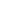 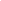 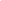 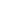 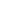 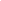 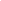 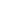 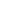 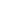 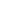 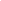  TAKING IT HOMELooking back on this week’s sermon and study, what’s most important for you to remember?HaggaiOctober 10, 2021Study:For the week of October 10, 2021This week is a CIRCLE / HIGHLIGHT / UNDERLINE Study in Matthew 6. The verses below are part of what’s commonly known as Jesus’ “Sermon on the Mount.” In this chapter, Jesus talks specifically about hypocrisy in giving, how to pray, fasting, material desires, and even dealing with anxiety and learning to trust God – all topics like what Haggai was addressing with the Israelites.CIRCLE / HIGHLIGHT / UNDERLINE: Grab your pen and highlighter and dig into the passages below!This week is a CIRCLE / HIGHLIGHT / UNDERLINE Study in Matthew 6. The verses below are part of what’s commonly known as Jesus’ “Sermon on the Mount.” In this chapter, Jesus talks specifically about hypocrisy in giving, how to pray, fasting, material desires, and even dealing with anxiety and learning to trust God – all topics like what Haggai was addressing with the Israelites.CIRCLE / HIGHLIGHT / UNDERLINE: Grab your pen and highlighter and dig into the passages below!Circle / highlight any words or phrases that catch your attention.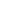 Underline the verse you see as most important to remember.Circle / highlight any words or phrases that catch your attention.Underline the verse you see as most important to remember.Put an X next to anything that confuses you.Summarize each passage in one sentence as you’d say it to a friend.